История «Кировского Дома творчества» началась в далёком 1946 году. По решению исполнительного комитета Кировского районного Совета депутатов трудящихся г. Омска, после большой предварительной работы районного комитета ВЛКСМ в суровом декабре 1946 года был открыт филиал Омского городского Дома пионеров в Кировском округе – Кировский Дом пионеров. Возглавил деятельность Новиков Федор Георгиевич (10.10.1946 – 11.12.1948).И закипела жизнь... У Дома пионеров не было тогда своего здания и об этом свидетельствует приказ по Кировскому районному отделу образования № 133 от 26 ноября 1946 года: «В связи с открытием Дома пионеров в здании школы № 55 приказываю: Установить, что Дом пионеров могут посещать только пионеры, успевающие по всем предметам и имеющие отличное поведение. Разрешение на посещение Дома пионеров и участие в работе его кружков выдается директором школы по представлению старшего пионервожатого.Всем пионерам, участвующим в работе Дома пионеров последний выдает постоянный пропуск.В виду того, что Дом пионеров не может охватить всех пионеров, установить, что каждая из школ обязана выделить определенное количество детей, а именно: школа № 47 – 20 человек, школа № 48 – 20 человек, школа № 50 – 20 человек, школа № 67 – 80 человек, школа № 23 – 50 человек, школа № 51 – 20 человек, школа № 53 – 80 человек, школа № 55 – 80 человек, школа № 22 – 60 человек, школа № 24 – 20 человек».В первый год своей жизни в Кировском Доме пионеров работало всего 6 кружков: фото и астрономии, авиамодельный, музыкальный, хоровой, балетный. В январе 1947 года в кружках уже занималось более 350 ребят. Дом пионеров стал любимым местом юных кировчан. И шли они туда, как на праздник. Для всех, чьё детство прошло в Доме пионеров, он стал школой труда, дружбы, гражданственности. Здесь юные кировчане учились любить природу, ценить труд, рисовать, делать модели, танцевать, читать стихи. Школьники района были активными участниками мероприятий, которые проводили работники Дома пионеров, таких как: День леса и цветов, День птиц, Вечера общественности, Слеты юных друзей милиции, юных пожарных, юных инспекторов движения, смотры художественной самодеятельности, выставки детского творчества и многое, многое другое.В мае 1957 года Кировскому филиалу Омского городского Дворца пионеров был присвоен статус районного Дома пионеров, и он обосновался в здании бывшего райкома партии по адресу: улица Муромцева, дом 2. Постепенно расширялся штат, увеличивалось количество кружков и кружковцев, велась учеба старших пионервожатых школ района, пионерского актива. Сеть внешкольных учреждений продолжает расти. В эти годы в деятельности внешкольных учреждений приоритетными становятся уважение к увлечению ребенка, его занятиям в коллективе по интересам; показ подростку общественной ценности его занятия, значимости его знаний и умений для коллектива. Ведется совместное изучение школой и внешкольным учреждением опыта подготовки актива; взаимная информация педагогов внешкольных учреждений и школы о кружковцах. С 1999 года деятельность учреждения регулируется Уставом муниципального образовательного учреждения дополнительного образования детей «Дом детского и юношеского творчества», а с 2015 года становится бюджетным образовательным учреждением дополнительного образования города Омска «Дом творчества «Кировский».За 75-летнюю историю наш Дом пионеров сменил 6 мест своей дислокации и приобрел статус учреждения дополнительного образования. В настоящее время в оперативном управлении учреждения три помещения, расположенные на Левобережье по адресам: улица Лесной проезд, 6, улица Дмитриева,13/3, улица Дмитриева, 2/5.А какие удивительные педагоги работали с ребятами!Первыми кружковцами были девочки балетного кружка, а их руководителями: Полещук Анатолий Яковлевич. Сыропятова Елизавета Павловна, Баркеева Раиса Ивановна. Одним из любимых кружков мальчишек был кружок радиолюбителей. Звёздное небо наблюдали в астрономическом кружке, который возглавлял Кошкин Пётр Васильевич. Множество наград в копилку Дома пионеров принесли юные авиамоделисты. Несколько лет авиамодельным кружком руководил Жиляев Пётр Петрович.Интересно проводили ребята время в театральном кружке. Весёлые праздники, концерты выступления не обходилось без его участников.Выступления оркестра народных инструментов под руководством Привалова Александрова Федоровича проходили на разных концертных площадках района.Азы музицирования постигали ребята в музыкальном кружке.Много лет учила девочек рукоделию Туровская Лидия Яковлевна. Замечательные выставочные работы кропотливо создавались в этом кружке. Праздничное оформление, стенгазеты, плакаты изготавливали художники под руководством Маковского Федора Герасимовича. Девочки увлекались фигурным катанием и демонстрировали свои способности на разных спортивных площадках. С увлечением занимались мальчишки боксом в спортивных кружках. Команда футболистов и хоккеистов Дома пионеров принимала участие в спартакиадах‚ турнирах под руководством  А.К. Брун.Добрые традиции учреждения создавались не одним поколением педагогов и воспитанников Дома творчества. Навсегда вошли в историю учебного заведения имена преподавателей разных лет, которые терпеливо и увлеченно воспитывали юные таланты и дарования, отдавая им тепло своих сердец.С чувством особой признательности и благодарности мы вспоминаем Маковскую Евгению Васильевну – замечательного педагога, человека необыкновенно щедрой души, отдавшего Дому пионеров 33 года своей яркой жизни, 12 из которых она была его директором. К уже названным педагогам нужно добавить еще имена: Колотилова Татьяна Васильевна, Инешина Галина Владимировна, заведующая методическим отделом Рожкова Ирина Викторовна.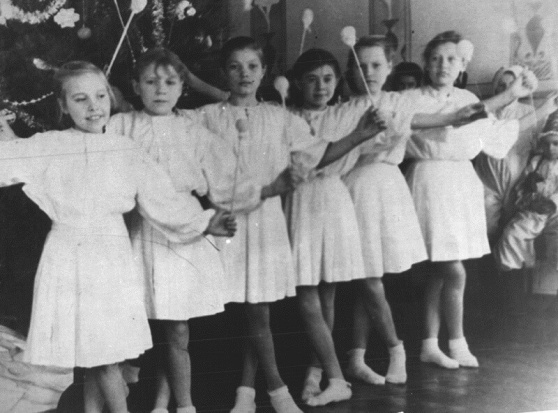 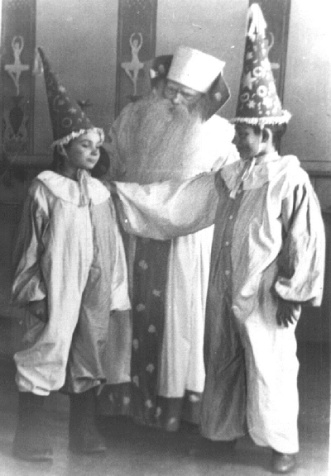 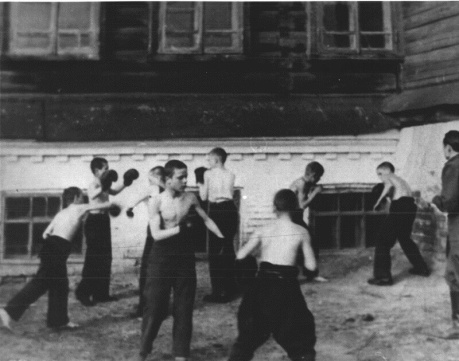 